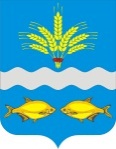 Российская ФедерацияРостовская область Неклиновский районМуниципальное образование «Синявское сельское поселение»Администрация Синявского сельского поселенияПостановлениес.Синявское «  16 » февраля 2024 год			                                                   № 32На основании постановления администрации Неклиновского района"Об определении специальных мест для размещения печатных агитационных материалов на территории каждого избирательного участка Неклиновского района", от 08.02.2024 № 145 постановляю:1. Отменить постановление администрации Синявского сельского поселения №6 от 23.01.2024г. «О выделении специальных мест для размещения предвыборных печатных агитационных материалов».2.Постановление вступает в силу со дня его официального опубликования (обнародования).3.Контроль за выполнением постановления оставляю за собой. Глава АдминистрацииСинявского сельского поселения		                                       С.А.Шведов«Об отмене постановления администрации Синявского сельского поселения № 6 от 23.01.2024г. «О выделении специальных мест для размещения предвыборных печатных агитационных материалов»